Curriculum Vitae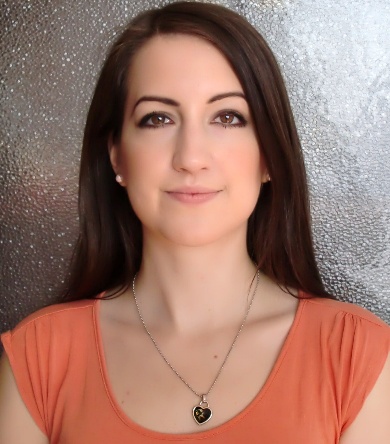 Personal DataName and Surname:		Eva StedronskaDate of birth:			21. 8. 1987Address:	Hausmannova 3047, Praha 12 – Modrany, 143 00Telephone contact:		739 833 356E-mail:			StedronskaEva@seznam.czWork Experience		04/2015 – 03/2016				ReceptionistSolarni Sprchy a Nehtové studio, Moskevská 1464, Praha 1001/2015 – 02/2015				Customer servis desk				Zaplo 4finance, Jankovcova, Praha 72/2013 – 9/2014				Sales Assistant/Visual Merchandiser Assistant				Marks & Spencer, Centrum Cerny Most, Praha 99/2010 - 10/2012				Sales Assistant				Six - Beeline, Na Pankraci 86, Praha 4				10/2011 - 8/2012				Interviewer Market Research and Public Opinion Polling				GFK Czech, Na Hrebenech II 1718/10, Praha 4	4/2012 - 5/2012Receptionist in Metrostav, a.s.	short temporary job				3/2012 - 4/2012				5/2011 - 6/2011				5/2010 - 6/2010				Sales Department Assistant in Travel Agency Autoturist, a.s. Na Strzi 1837/9, Praha 4 8/2007 - 4/2010				Sales AssistantPink, s. r. o., OC Nový Smichov, Praha 5		Vzdělání			2009 - 2012				College of Tourism and International TradeOrtenovo namesti 34/1275, Praha 7 title DiS. received2003 - 2007				Business Academy Stodulky, Kuncova 1580, Praha 5, 155 00				completed with graduation examForeing Languages		English - comunicative				Spanish – basic knowledgeComputers			MS Office – good knowledge of Word, Excel, PowerPointCharacteristics		Faithful, comunicative, I can learn fastHobbies			Traveling, reading